В Татарстане с 17 апреля вводится запрет на приготовление шашлыков.

ГУ МЧС России по РТ напоминает татарстанцам о введении особого противопожарного режима с сегодняшнего дня по 10 мая.

В том числе начинает действовать и запрет на приготовление шашлыков. Перечень территорий, где действует запрет, приводит ГУ МЧС России по РТ.

В пресс-службе ведомства уточнили, что в случае, если вашего населенного пункта или СНТ нет в этом перечне, то допускается приготовление пищи на открытом огне при обязательном соблюдении требований.

Необходимо, чтобы расстояние от очага горения до построек составляло не менее 5 метров. Зона вокруг мангала до 2-х метров должна быть очищена от горючих материалов. Такие требования действуют круглый год.

Также в ведомстве напомнили: в период особого противопожарного режима запрещается разводить костры, сжигать сухую траву и мусор.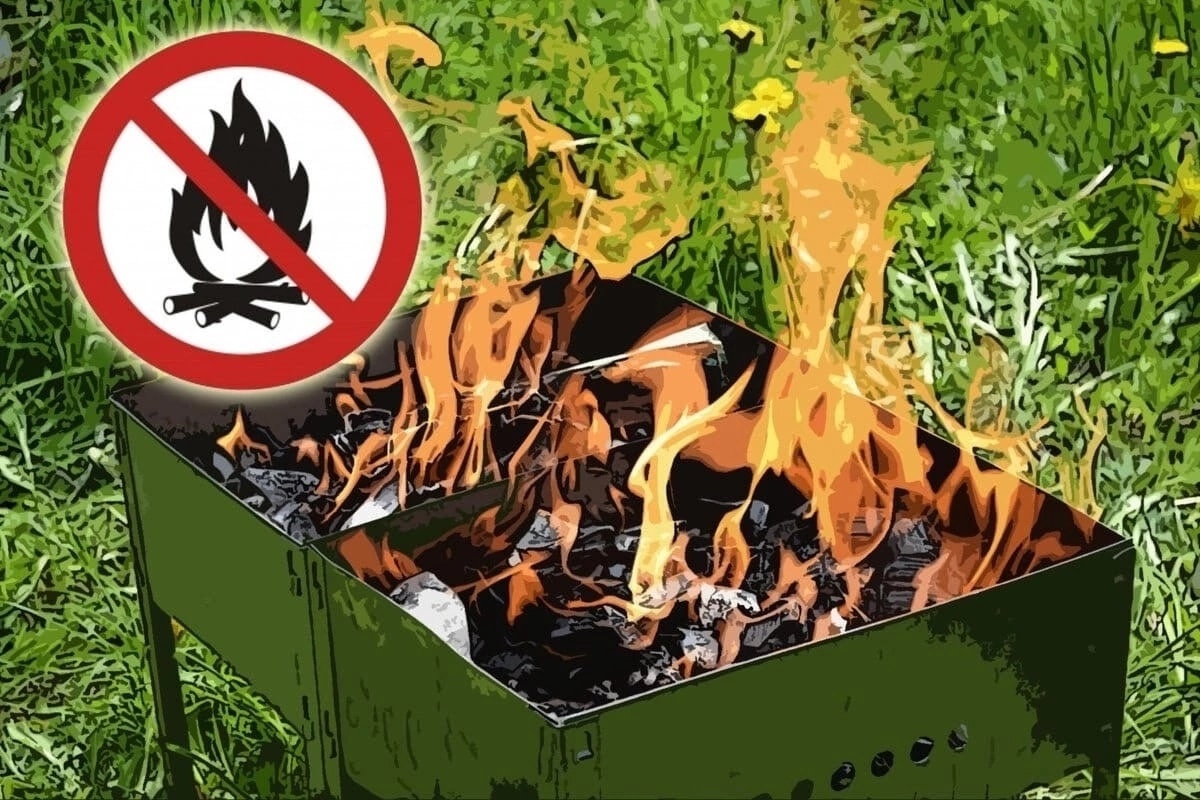 